Загальна інформаціяРозклад занять2. Анотація навчальної дисципліниЗавдання дисципліни − допомогти студентам опанувати лексичні, орфоепічні, граматичні й стилістичні норми сучасної української мови, сформувати базовий рівень володіння професійною мовою для засвоєння матеріалу галузевих дисциплін, а також навчити їх основ наукової роботи та ведення ділової документації.У результаті вивчення навчальної дисципліни студент повинен  знати: етапи розвитку української літературної мови, становлення фахової термінології; державний стандарт на оформлення ділових документів та вимоги до композиції наукових робіт; основні мовні засоби й прийоми нормування наукових текстів і ділової документації.вміти: володіти нормами літературної мови; користуватися всіма її засобами незалежно від умов спілкування, мети й змісту мовлення; користуватися фаховими монографічними, навчальними та довідковими виданнями, різними видами словників; складати різні ділові документи.3. Мета навчальної дисципліниМетою викладання навчальної дисципліни полягає у ознайомленні студентів з нормами сучасної української мови у професійному спілкуванні, підвищенні загальної та мовної культури майбутніх спеціалістів харчової промисловості, формуванні практичних навичок професійного усного й писемного спілкування, а також виховувати культуру мовлення студентів як носіїв української мови.4. Програмні компетентності та програмні результати навчання за дисципліною5. Зміст навчальної дисципліни6. Система оцінювання та інформаційні ресурсиВид контролю: поточний, іспитНарахування балів: Інформаційні ресурси:7. Політика навчальної дисципліниПолітика всіх навчальних дисциплін в ОНАХТ є уніфікованою та визначена з урахуванням законодавства України, вимог ISO 9001:2015, «Положення про академічну доброчесність в ОНАХТ» та «Положення про організацію освітнього процесу https://www.onaft.edu.ua/download/pubinfo/provision-educat-process-1.pdf».Викладач	                   /ПІДПИСАНО/	    Ольга  ГРИНЬКІВЗавідувач кафедри        /ПІДПИСАНО/	   Олена ЗІНЧЕНКО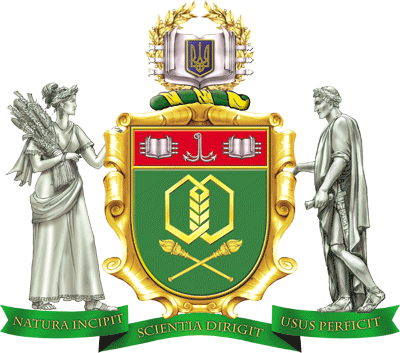 Силабус  навчальної  дисципліни”Українська мова”Силабус  навчальної  дисципліни”Українська мова”Силабус  навчальної  дисципліни”Українська мова”Силабус  навчальної  дисципліни”Українська мова”Силабус  навчальної  дисципліни”Українська мова”Ступінь вищої освіти:Ступінь вищої освіти:Ступінь вищої освіти:бакалаврбакалаврСпеціальність:Спеціальність:075 Маркетинг075 Маркетинг075 МаркетингОсвітньо-професійна програма: «Маркетинг»Освітньо-професійна програма: «Маркетинг»Освітньо-професійна програма: «Маркетинг»Освітньо-професійна програма: «Маркетинг»Викладач:Гриньків Ольга ВолодимирівнаГриньків Ольга ВолодимирівнаГриньків Ольга ВолодимирівнаГриньків Ольга ВолодимирівнаКафедра:        української та іноземної філологіїукраїнської та іноземної філологіїукраїнської та іноземної філологіїукраїнської та іноземної філологіїПрофайл викладача:Профайл викладача:Профайл викладача:Контактна інформація:Контактна інформація:Контактна інформація:(e-mail) grynkivolga.ukr@gmail.com  (e-mail) grynkivolga.ukr@gmail.com  Тип дисципліни - обов’язковаМова викладання - українськаМова викладання - українськаМова викладання - українськаМова викладання - українськаНавчальна дисципліна викладається для студентів денної форми навчання на 1 курсі у 1 семестрі та для  заочної форми навчання на 1курсі у 1 семестрі.Навчальна дисципліна викладається для студентів денної форми навчання на 1 курсі у 1 семестрі та для  заочної форми навчання на 1курсі у 1 семестрі.Навчальна дисципліна викладається для студентів денної форми навчання на 1 курсі у 1 семестрі та для  заочної форми навчання на 1курсі у 1 семестрі.Навчальна дисципліна викладається для студентів денної форми навчання на 1 курсі у 1 семестрі та для  заочної форми навчання на 1курсі у 1 семестрі.Навчальна дисципліна викладається для студентів денної форми навчання на 1 курсі у 1 семестрі та для  заочної форми навчання на 1курсі у 1 семестрі.Кількість кредитів - 3 , годин – 90Кількість кредитів - 3 , годин – 90Кількість кредитів - 3 , годин – 90Кількість кредитів - 3 , годин – 90Кількість кредитів - 3 , годин – 90Аудиторні заняття, годин:денна формаВсьоголекціїлабораторніпрактичніАудиторні заняття, годин:денна форма3014-16заочна форма 8 4 -4Самостійна робота, годинденна-60   заочна-82денна-60   заочна-82